CULTURE HERITAGECulture is the environment of our everyday life and also the life of the whole society. It is through the culture that we collect, store and spread the experience of the human kind. It is something that makes human an actual person.As said by M.F. Moonzajer, “Culture is my identity and personality. It gives me spiritual, intellectual and emotional distinction from others, and I am proud of it.” It is the culture that makes a great influence on one’s personality. 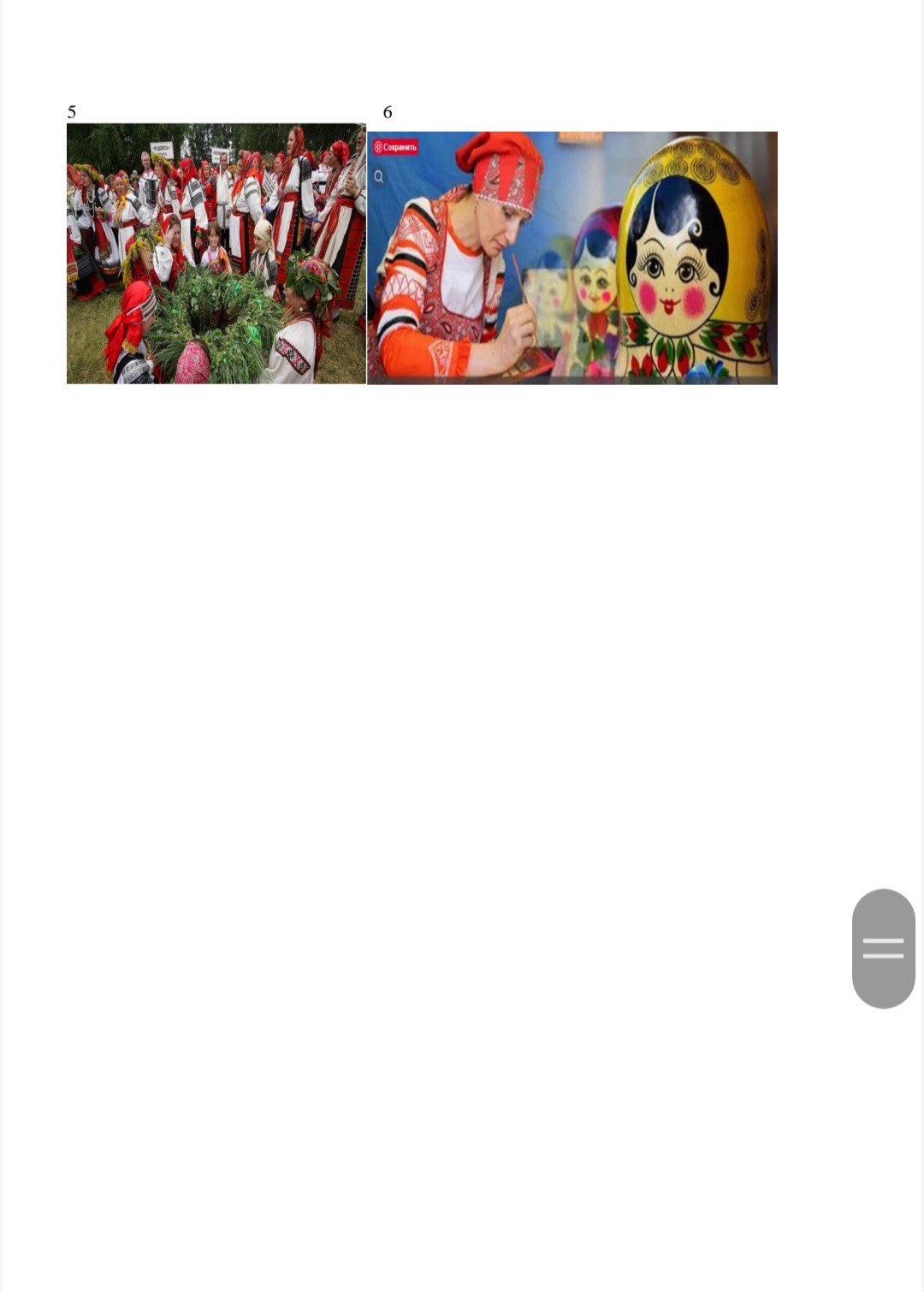 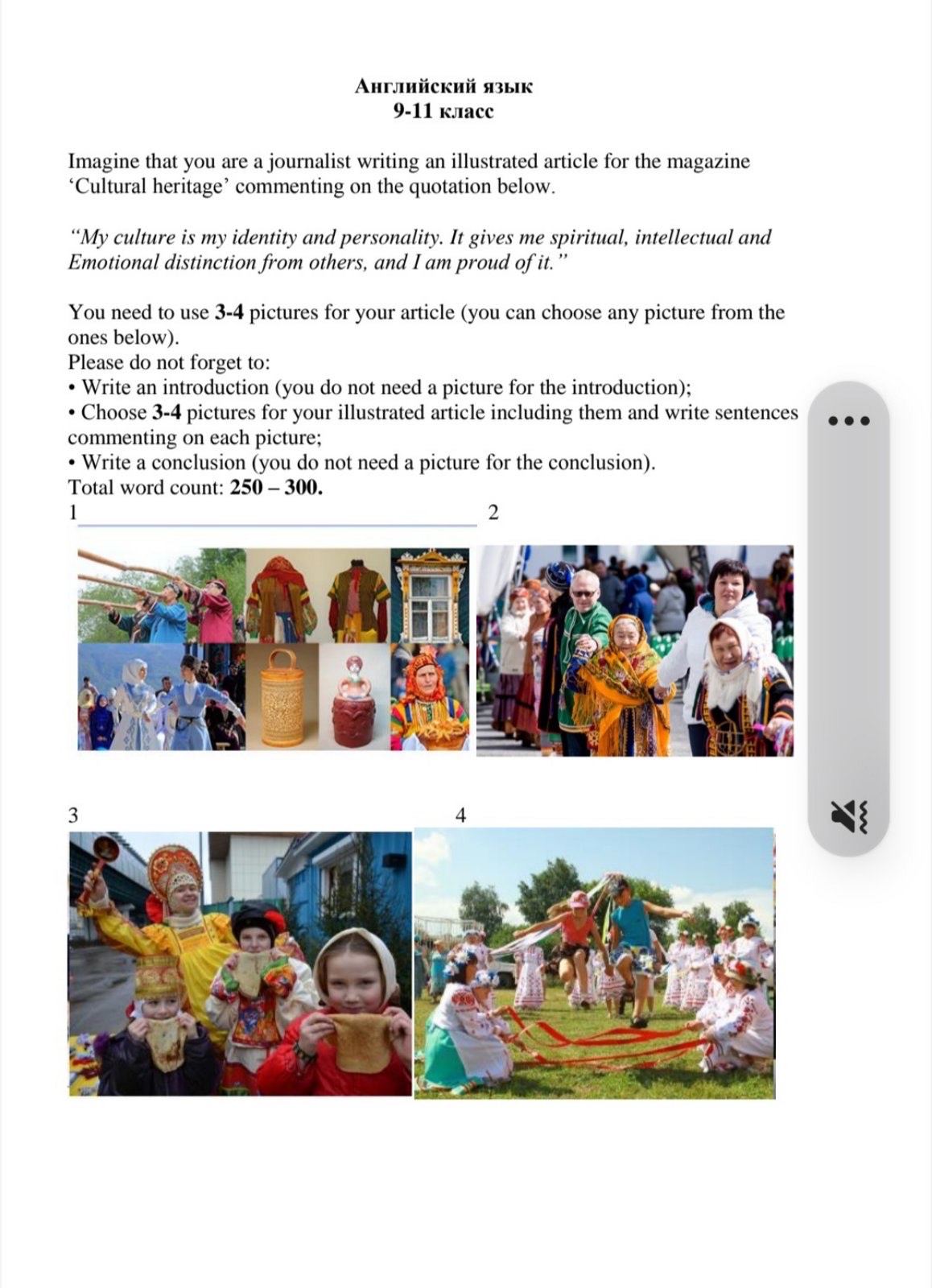 Firstly, all people are aware of their cultural heritage to some extent, and in one way or another, it influences their individual qualities. Thus, one’s personal culture is expressed in their creative abilities, erudition, understanding of works of art. This is regularly achieved in the process of upbringing and education.Secondly, the culture regulates human behaviour in the family, school, at work, at home, because it determines social norms, which is supported by both personal and social morality and law. Finally, the culture performs an aesthetic function in various forms of art. Music, visual arts, literature bear the unique cultural code, where the best experience of many generations is concentrated for those who are eager to absorb it.       In conclusion, I would like to say that I feel strongly about young people being not only aware of their cultural heritage but also about them being involved in the process of accumulating the cultural knowledge and experience. Our society is only as intelligent as it preserves the “gene” of its cultural heritage.ФИО конкурсантаЗинковская Карина ЕвгеньевнаКласс/возраст9 классПолное наименование МБОУМБОУ СОШ 27Иностранный языкАнглийский языкФИО и должность педагога-наставникаЗайнуллина Яна Сергеевна, учитель английского языкаКонтактные данные педагога (E-mail, телефон)yanademidova87@gmail.com89324039783